2015 годПроводы МасленицыПерсонажи праздника (взрослые): два Скомороха, Снеговик, ЗимаАтрибуты – чучело Масленицы на шесте,), сани для масленицы (катать).Скоморохи (хором с бубнами): Внимание! Внимание!Веселое гулянье!1 скоморох:        Здравствуйте, ребята дорогие,Маленькие и большие!2 скоморох:        Здравствуйте, гости и гостюшки!Молодцы веселые и молодушки!1 скоморох:        Подходите ближе, подходите,Всем хорошее настроение предъявите!2 скоморох:        Приходите, разомните кости!Сегодня Масленица приглашает в гости!Оба вместе:        Все повеселимся!В играх, плясках закружимся!Играют на бубнах, пляшут и поют:«Ах вы, сени мои сени!Сени новые мои!Сени новые, кленовые, решетчатые!Выходила молода, за новые ворота,За новые, кленовые, за решетчатые!»(Внезапно останавливаются и удивленно спрашивают друг друга)Скоморохи:       А где же наша Масленица,Наша Авдотья Изотьевна?(Обращаясь к детям) – Ребята, вы ее видели?(Ответная реакция детей)А давайте вместе ее позовем:«Приезжай к нам, Масленица,В гости на широкий двор!»(Дети со Скоморохами зовут Масленицу и поют все):«А мы Масленицу дожидаем!Красавицу весну увидаем!Ой, ладу, ладу – увидаем!  (2  раза)На улице появляется «свита» с чучелом Масленицы под звон бубенцов ее несут ряженые дети подготовительной группы, а за ними –  Снеговик, Зима.Скоморохи (хором): Ура! К нам масленица пожаловала!(нараспев)              Едет Масленица дорогая,Наша гостьюшка годовая!1 скоморох:        Будем Масленицу величать,Да блинами угощать.2 скоморох:        Будем Масленицу хвалить,Да на саночках возить!Ребята, поздороваемся с Масленицей!(Дети здороваются)Свита (все вместе): Здравствуйте и вы, люди добрые!1 скоморох:        В хоровод всех приглашаем,Дружно песни запеваем!2 скоморох:        Крепче за руки беритесьИ в два круга становитесь!Свита (все вместе):    Будем петь и плясать,Масленицу величать!Взрослые помогают детям встать в два круга, в центре – Масленица.  Все идут вокруг и поют: «Масляна, Масляна, куда ты идешь?Потеряла лапоточки – не найдёшь!»  «Широкая Масленица,Мы тобою хвалимся!На горах катаемся,                                               Блинами объедаемся!»  Зима:                   Звонко, весело вы Масленицу встречали.А чем она знаменита, вы ребята, знаете?Дети (подг.гр.):    Пирогами да блинами, да высокими горами!Снеговик:          А песни старинные вы про Масленицу знаете? Дети (со Скоморохами):    Знаем, знаем!И петь с нами приглашаем!Дети старшей и подготовительной групп вместе со взрослыми поют песню «Ой ты, Масленица дорогая!»Наша гостьюшка годовая!Приезжай на конях вороных,Да на саночках расписных,Чтоб слуги были молодые,Нам подарки везли дорогие:И блины, и калачи, на окошко их мечи!» 1 скоморох:        Так в старину пели,И  мы не отстали,А еще в старинуВ разные игры играли.2 скоморох:        А вы, ребята, поиграть хотите?Давайте и гостей наших спросим,Может, и они с нами поиграть хотят?Снеговик:          Игры очень я люблю,Да вот беда, боюсь, растаю…Зима:                   А ты, дружок, не бойся,Мы сейчас Метелицу подпустим.С ребятами поиграешь и сам не растаешь.Эй, детишки, калачиком друг друга под руку вы возьмите,Игру «Метелица» скорее вы начните!/ Русская народная игра «Метелица». Дети встают лицом друг к другу, берутся под правую руку «калачиком» и кружатся под пение взрослых, сначала медленно, потом все быстрей, с ускорением движения. Задача устоять на ногах обоим.«Метелица, метелица,Снег по полю стелется,Кто кружится, вертится,Тот заметелится!» /Снеговик:          Ух! Как хорошо мне стало!Зима:                   Ну, как, ребята, не устали?А скажите-ка, друзья,Хорошо ли было вам зимой?(Ответы детей на вопросы Зимы)- «Любите вы с гор кататься?»- «На снежочке повалятся?»- «А как еще вы любите играть зимой?»Снеговик:          Да, зима для сильных, смелых,Веселых, ловких и умелых!Любите снежки зимой?..Тогда, кто меткий все за мной!Взрослые помогают организовать группы детей, у каждой из которых, есть своя мишень. Снеговик:           В руки вы снежки возьмитеИ в фигурку попадите!1 скоморох:        Весело играли с вами,Пора и Масленицу величать,Да на саночках катать.Все хором (и дети и взрослые):Дорогая наша Масленица!Авдотьюшка Изотьевна!Дуня белая, Дуня румяная,Коса длинная, трехаршинная!В детский сад к нам пришлаИ веселье принесла!2 скоморох:        Крепче за руки беритесь,Друг за другом становитесь,Вокруг сада все пойдем,Масленицу повезем!на санки усаживают чучело Масленицы  зима  со Снеговиком, везут его на санках). Взрослые  играют в это время на бубнах, трещотках, дают детям бубенцы,  другой инструмент. Таким  веселым, шумным «поездом» объезжают один круг вокруг сада, затем инструменты, которые были в руках у детей, складывают в мешок Деда Мороза, а чучело ставят обратно в сугроб подальше от детей. /Скоморохи (хором):  Эх! Хорошо мы прогулялись!Да, пожалуй, и проголодались!Зима:                   А нам со СнеговичкомПора на Север уходить.Снеговик:           Весна на пятки наступает,Солнце сильно припекает.Вместе:               До свидания, друзья!До встречи в будущем году!Медведь:            Ну, а мы блинков попросим:Все хором:          Масленица, не скупись! Блинчиками поделись!1 скоморох:        Прощай, Масленица – плутовка,Погостила ты у нас недолго.Погостила всего 7 деньков,А мы думали – 7 годков. 2 скоморох:       Прошла Масленица - кончилось гуляние!Прощай, зима, прощай, Масленица!Приходи к нам, Весна Красная!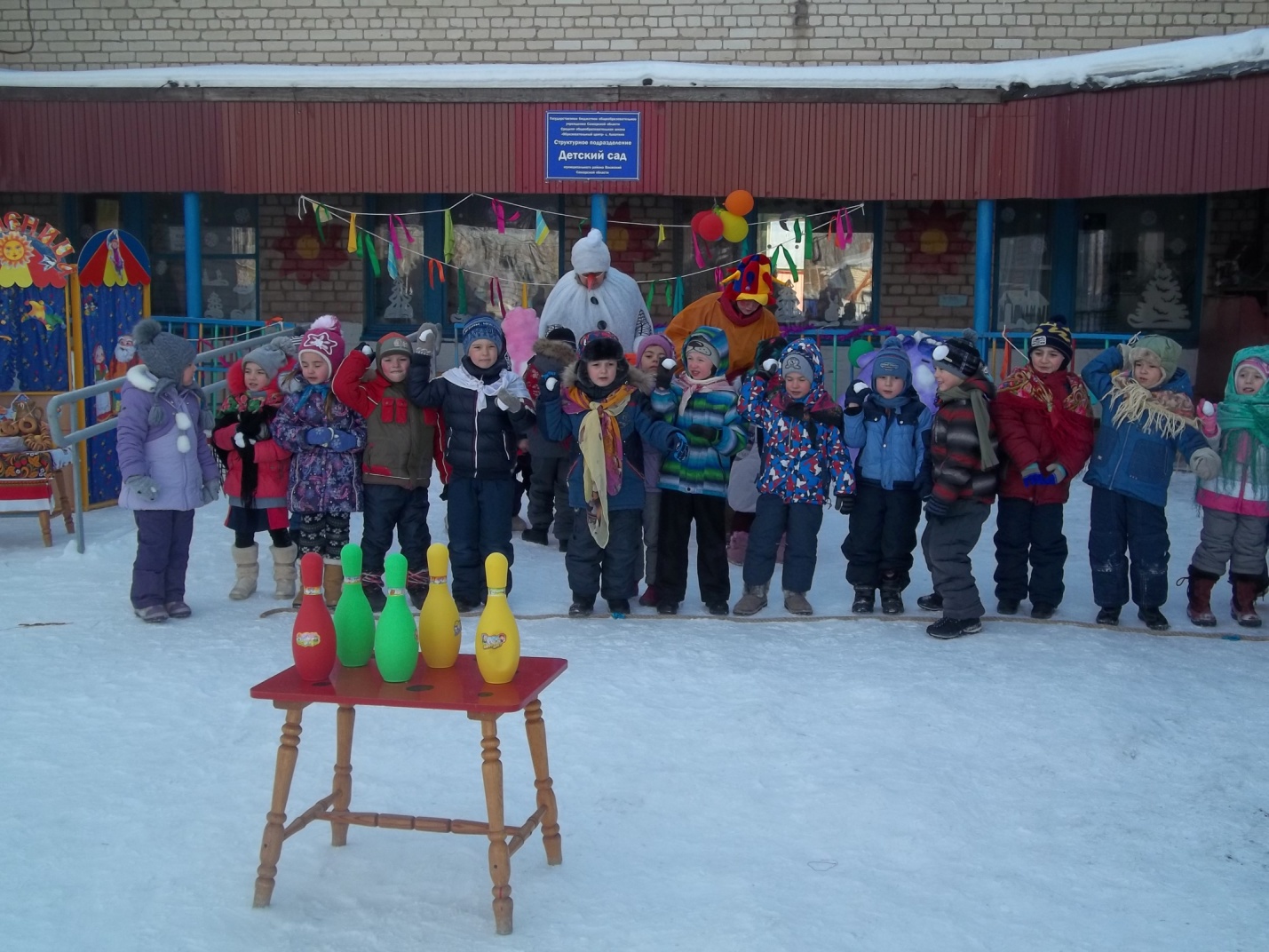 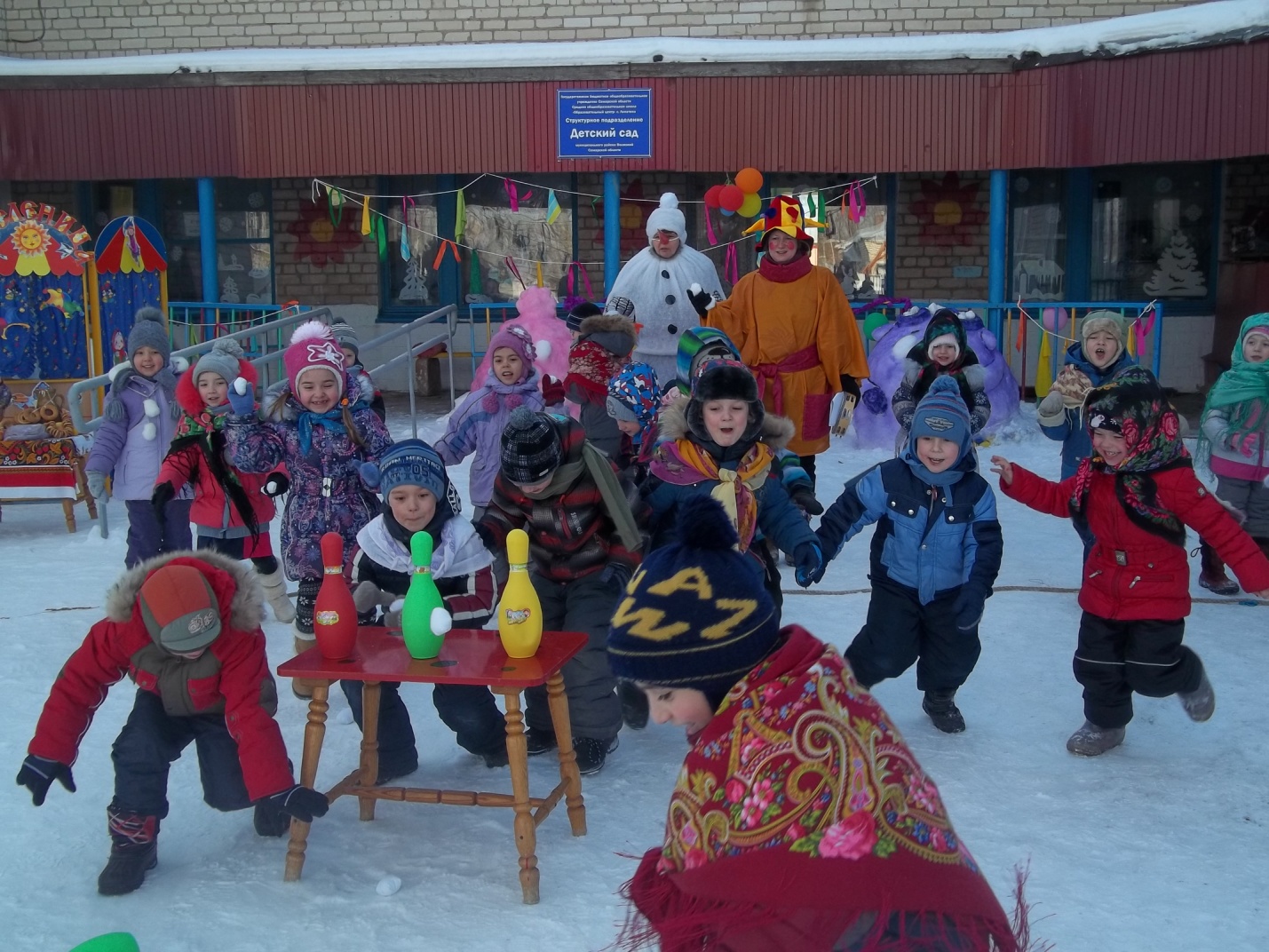 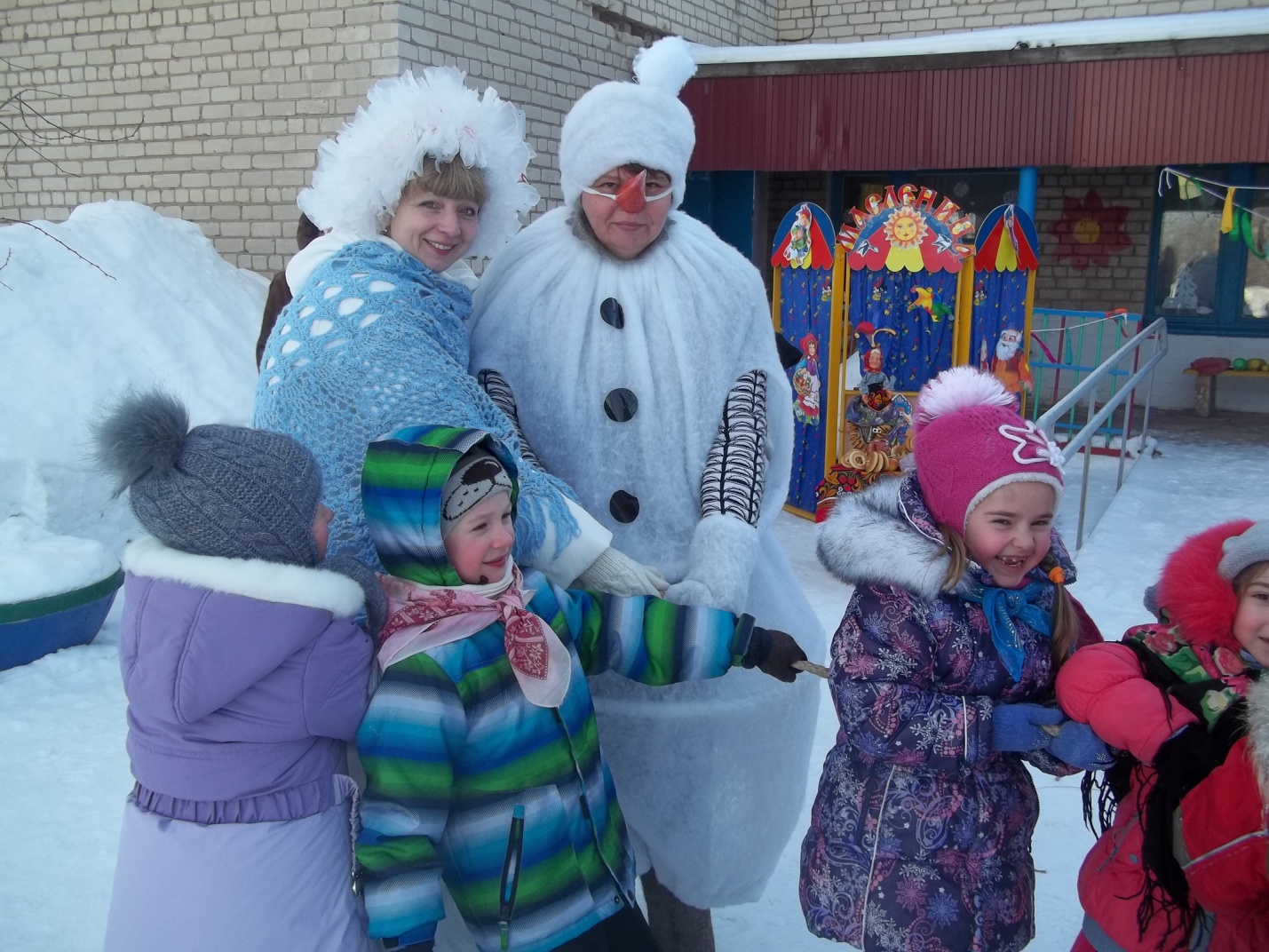 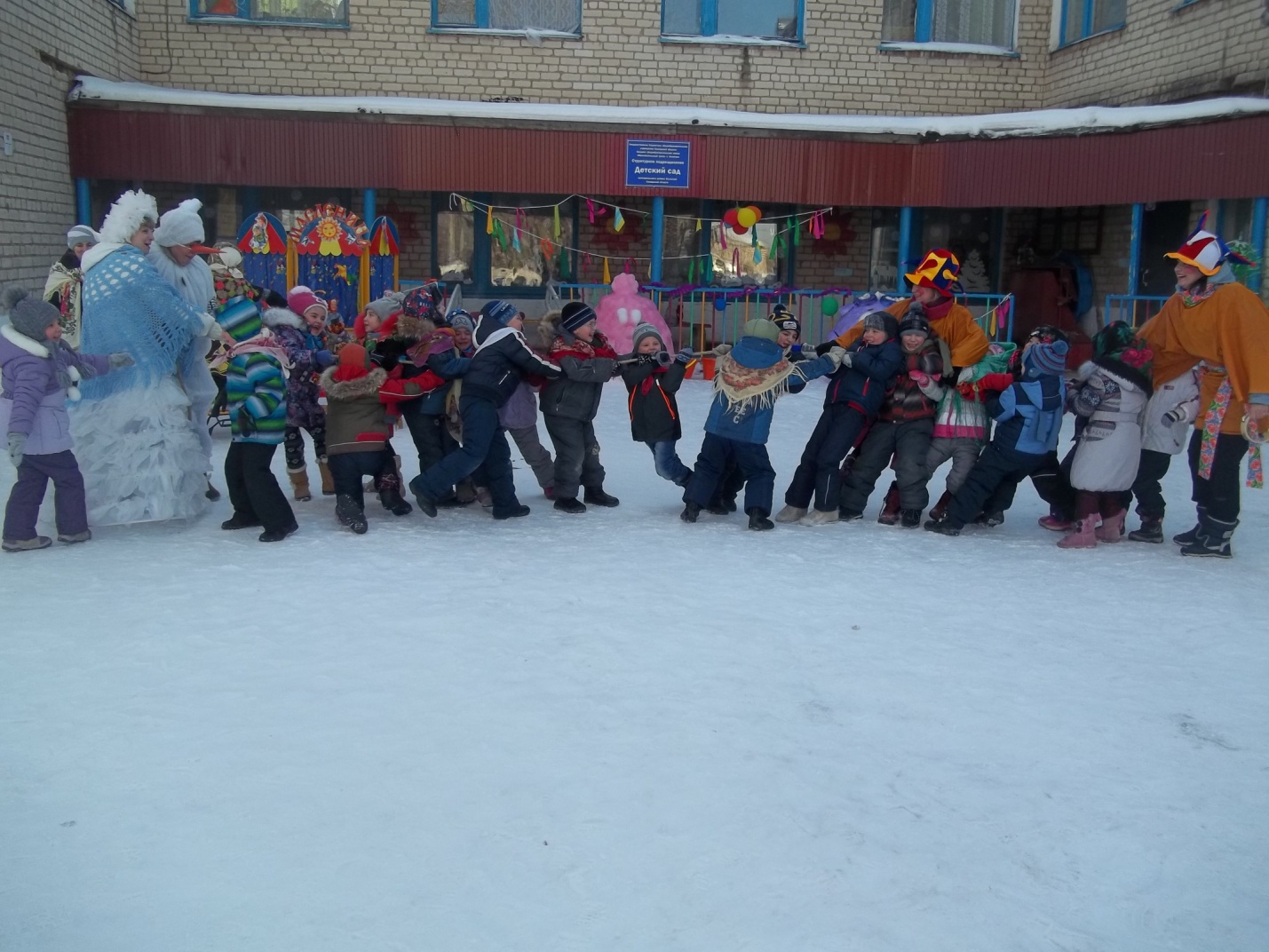 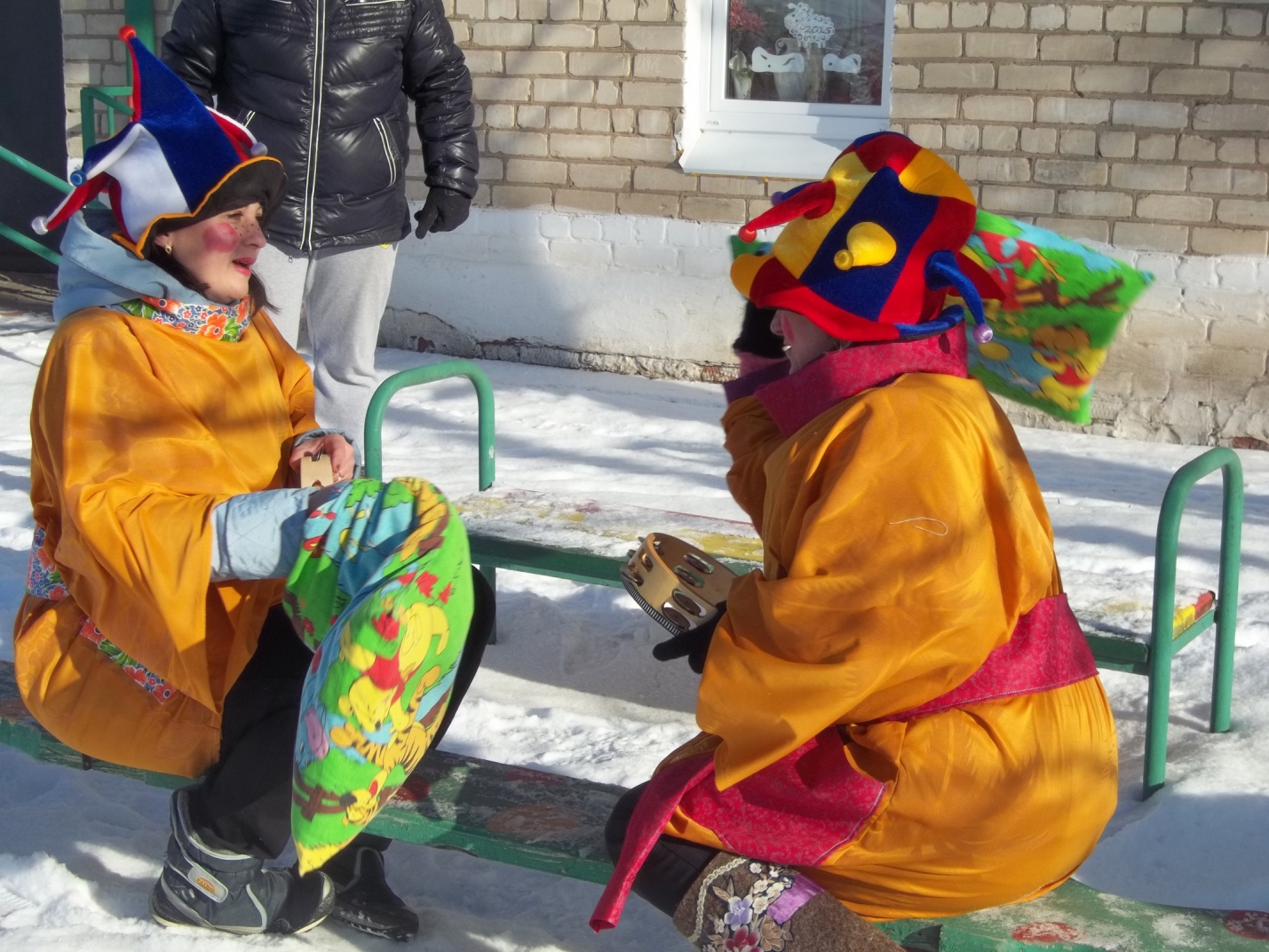 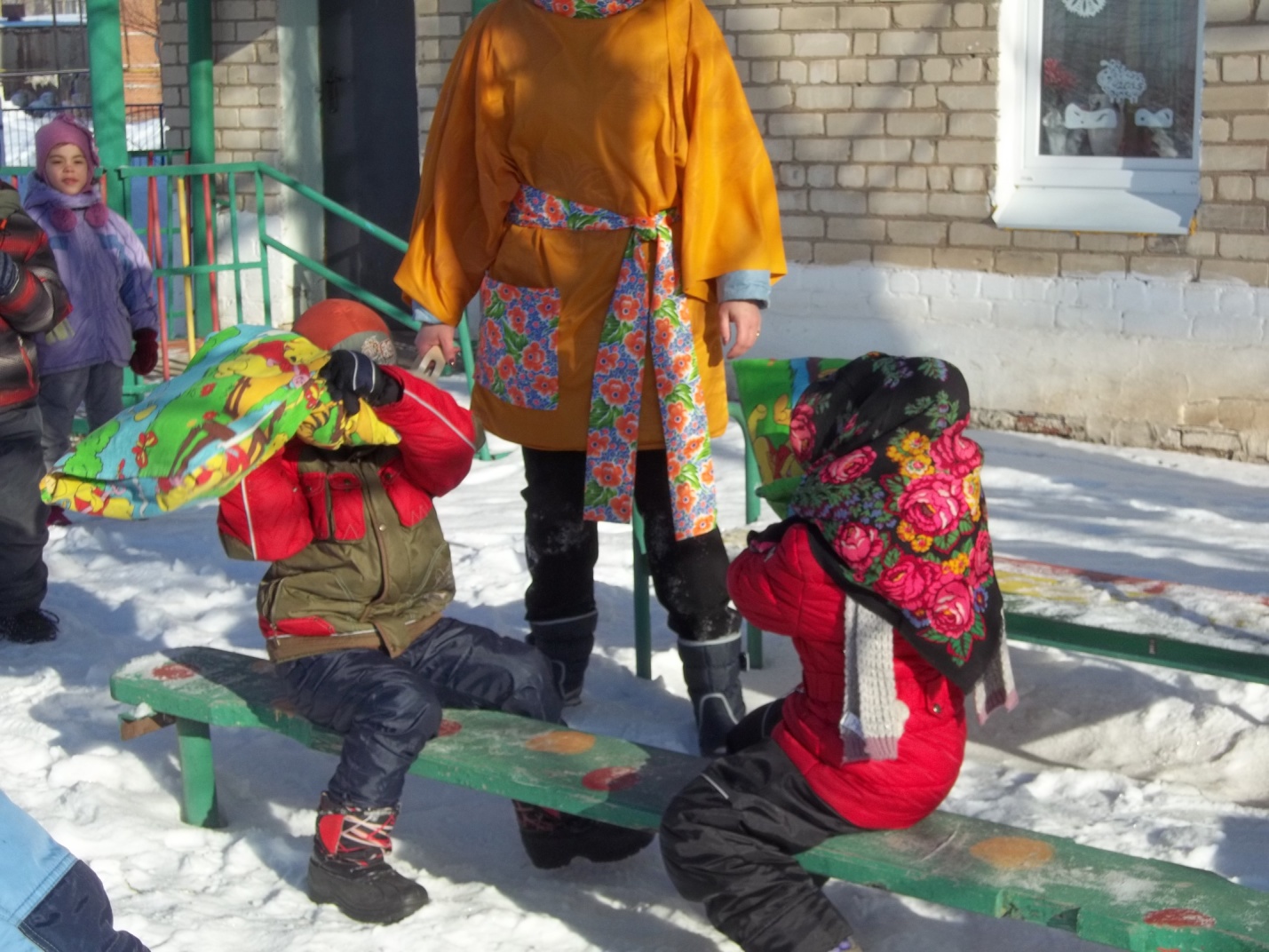 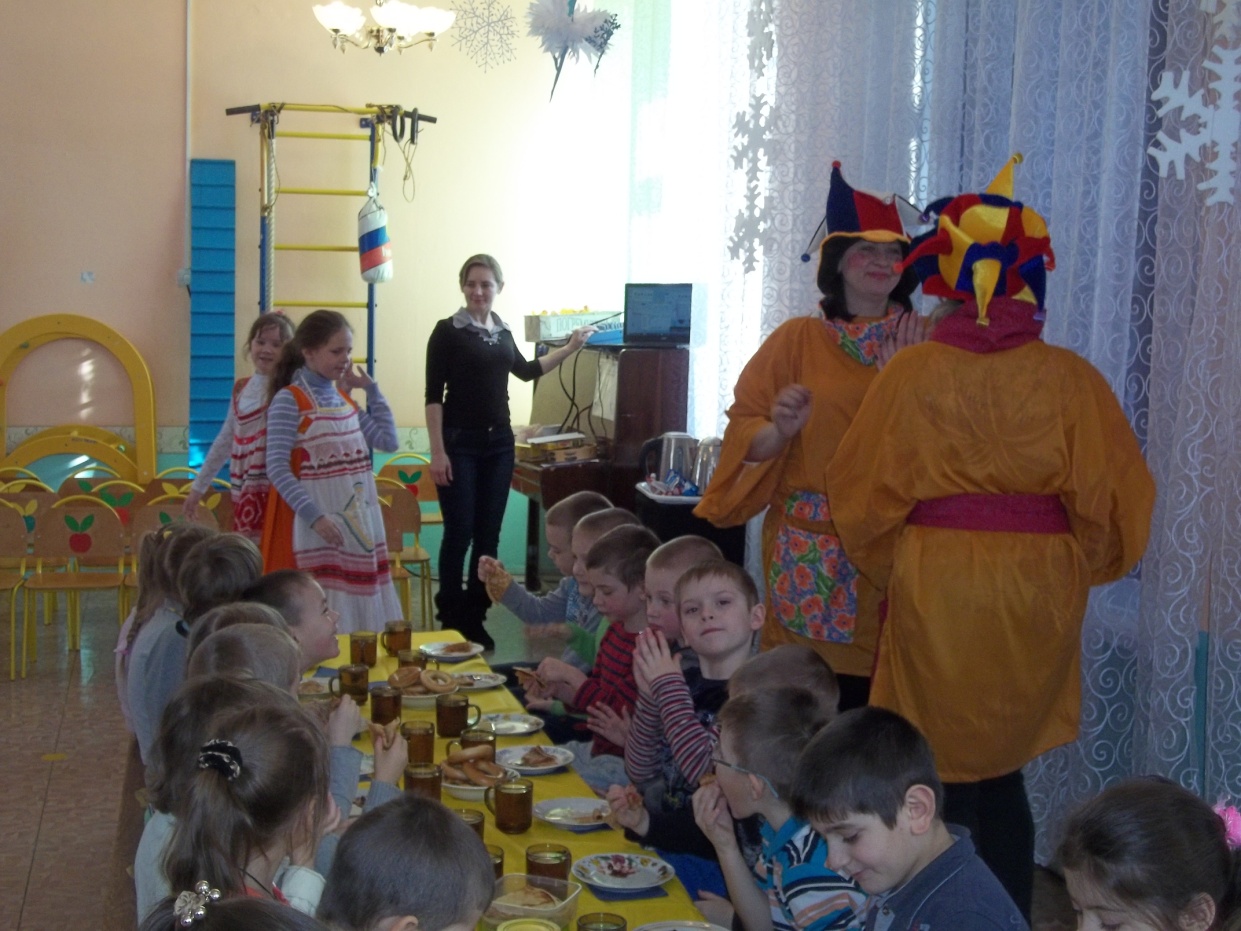 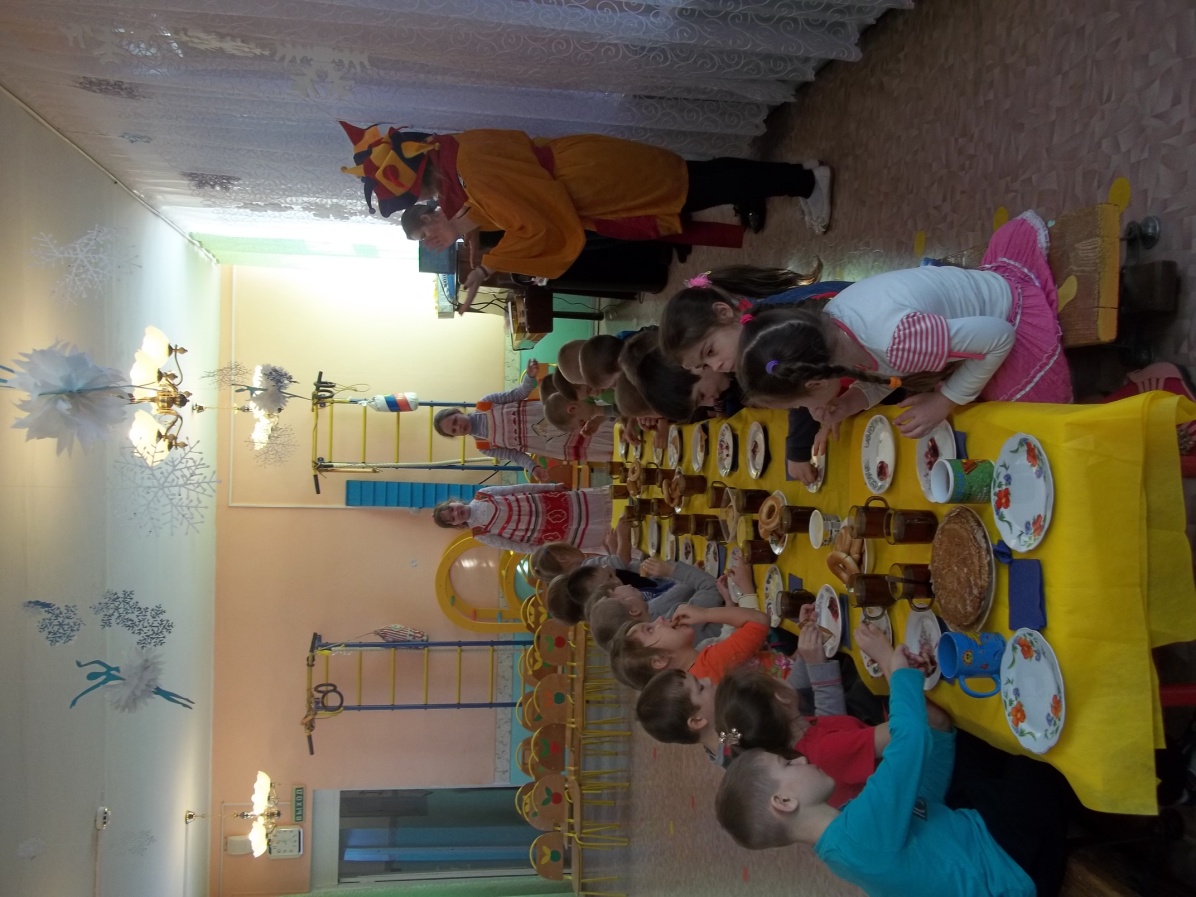 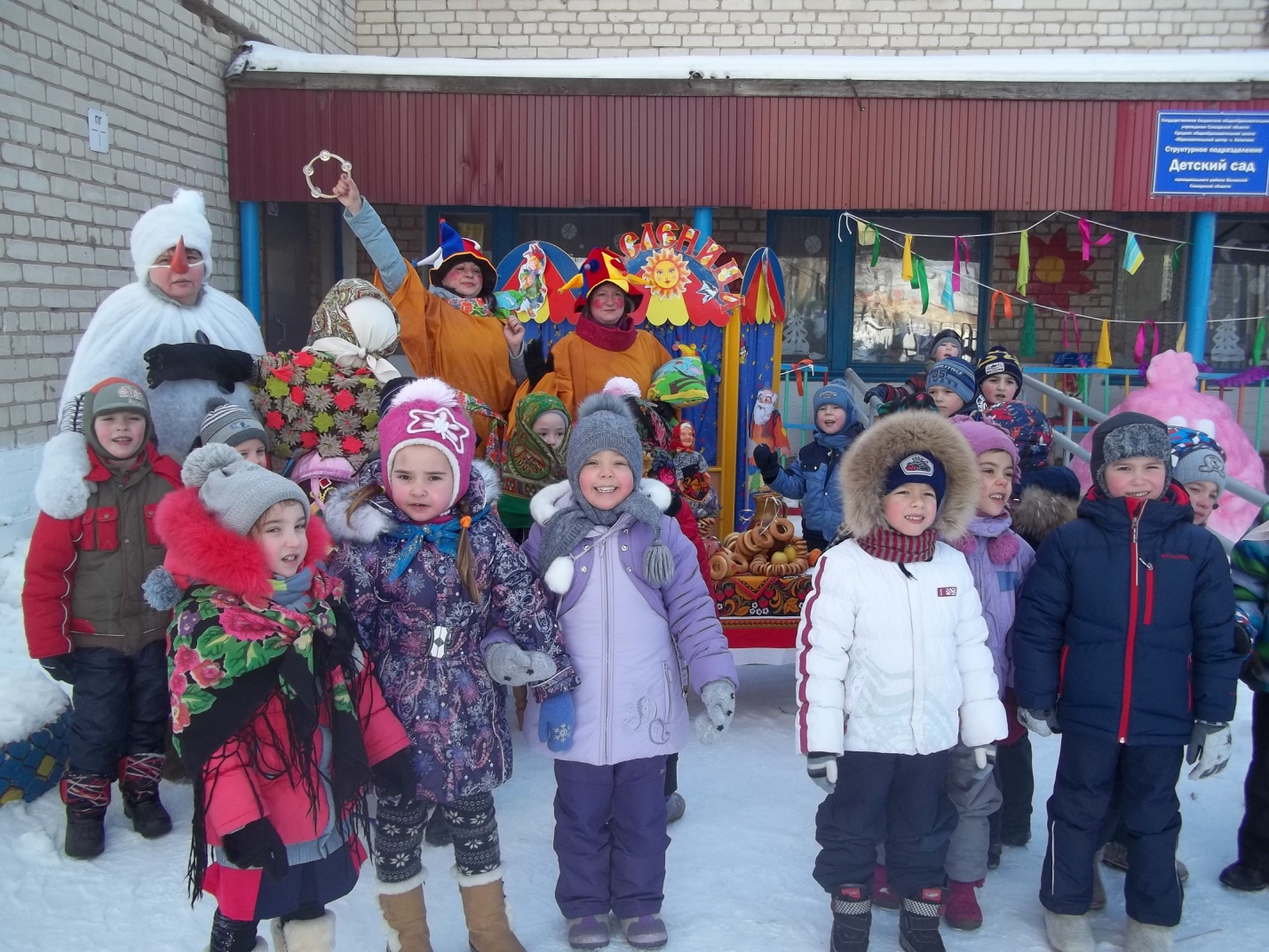 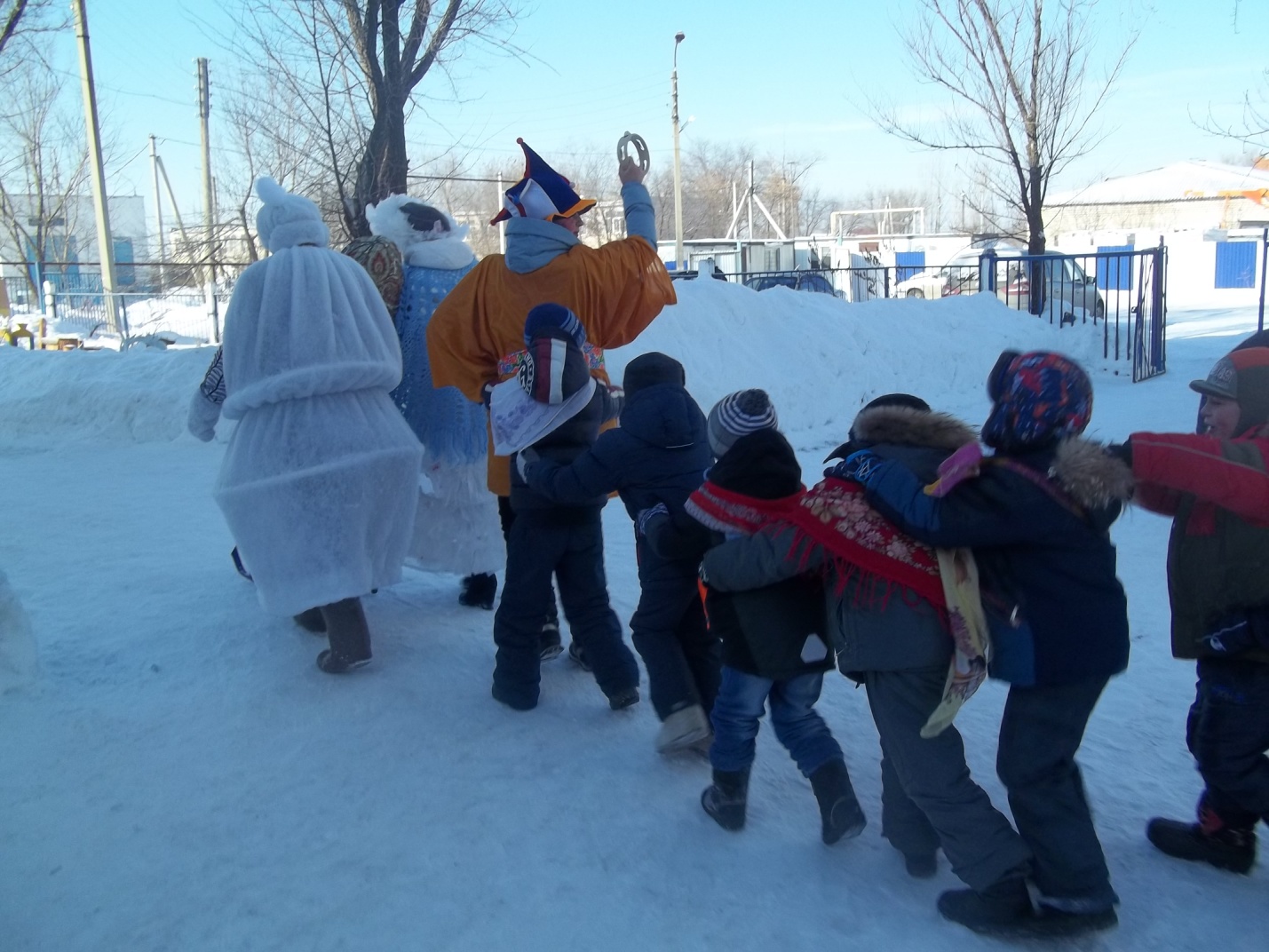 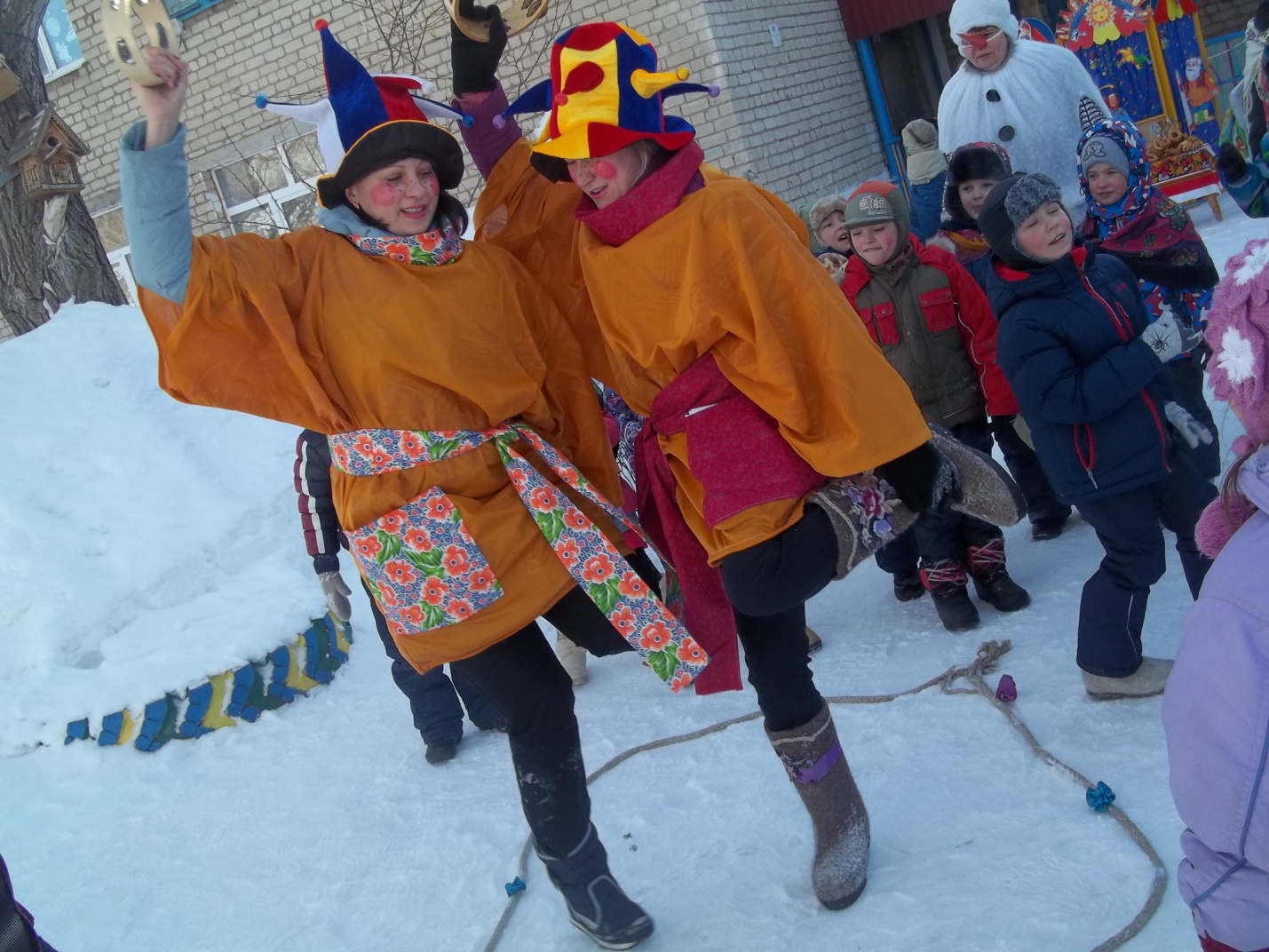 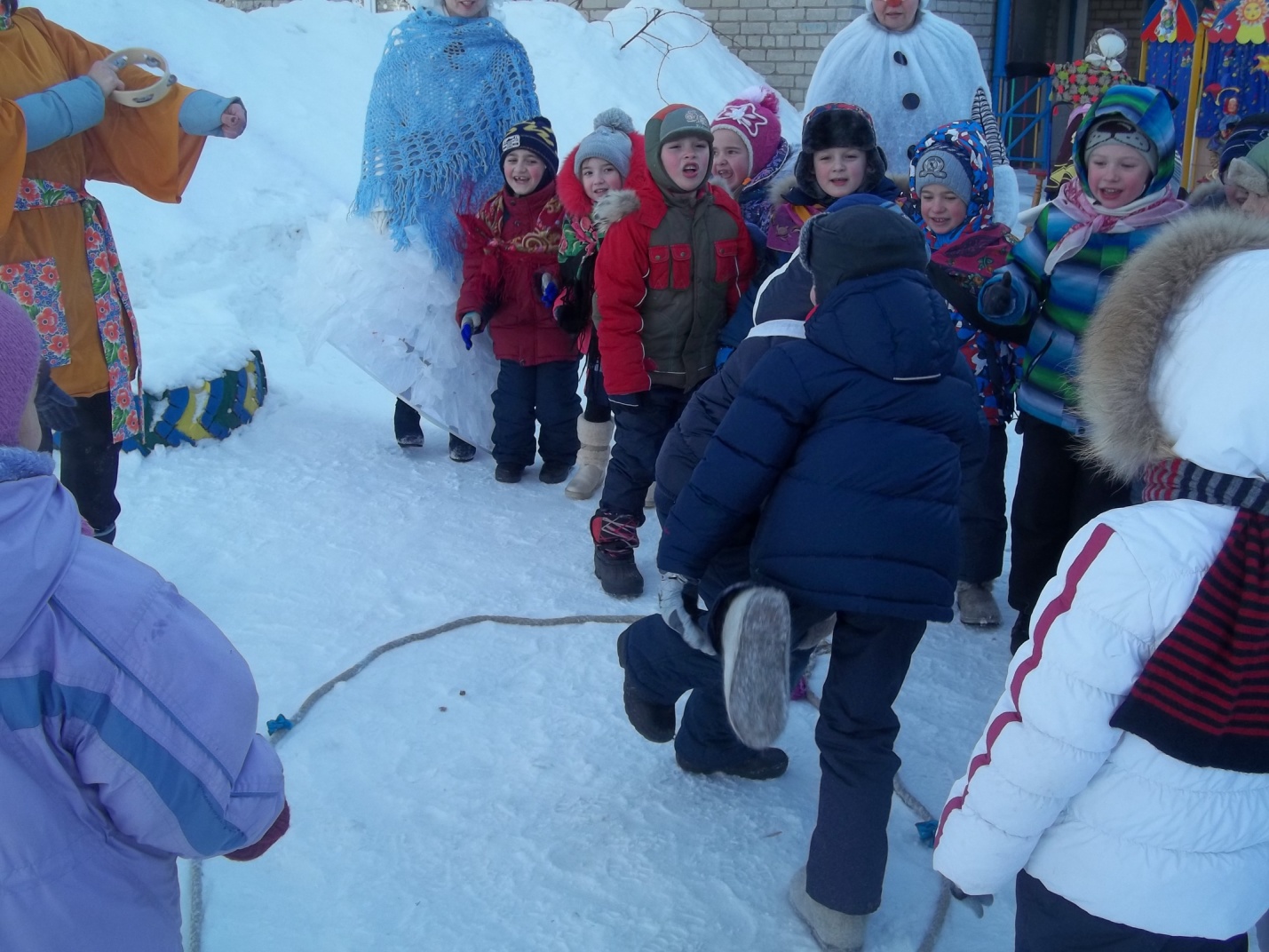 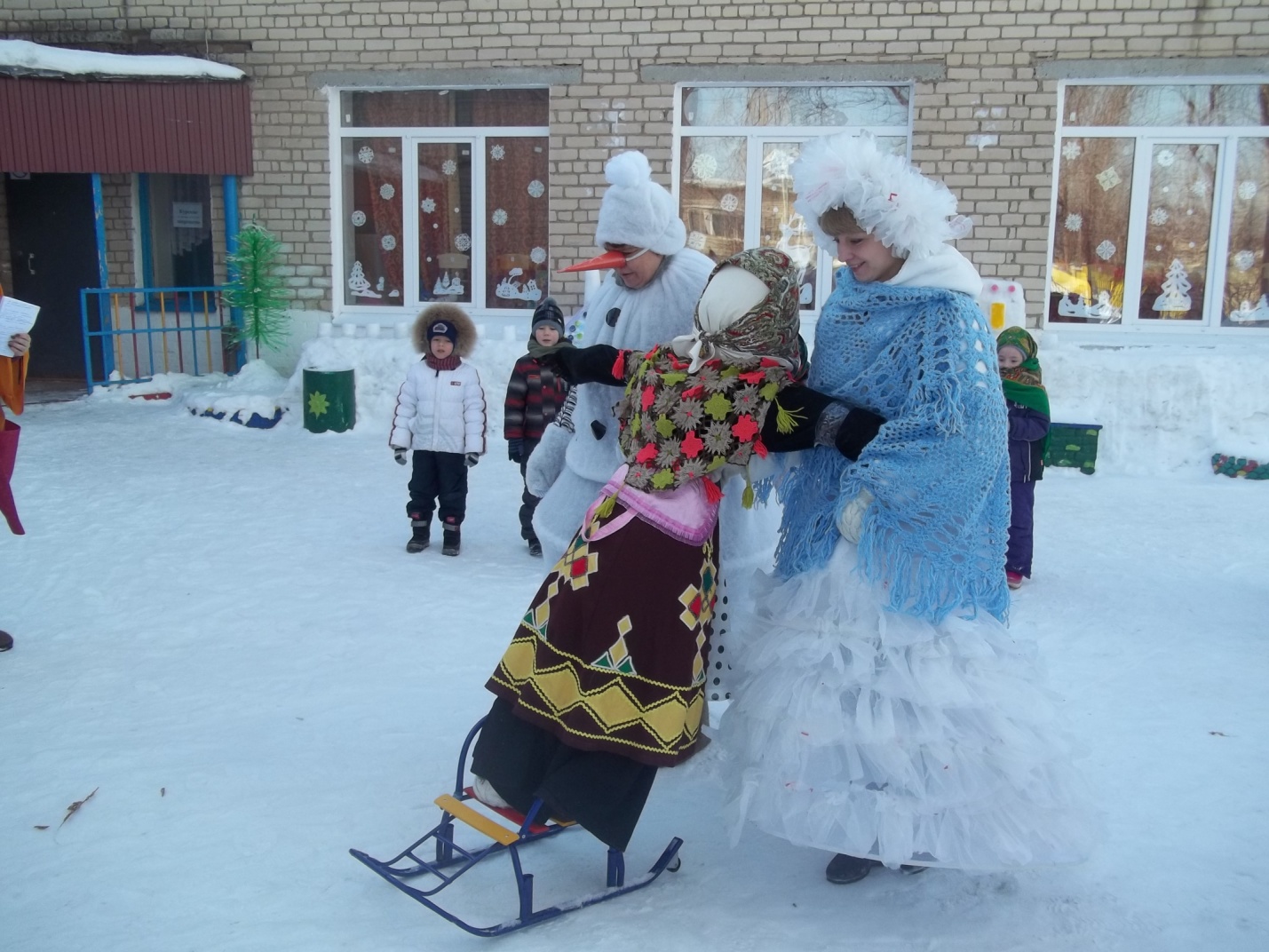 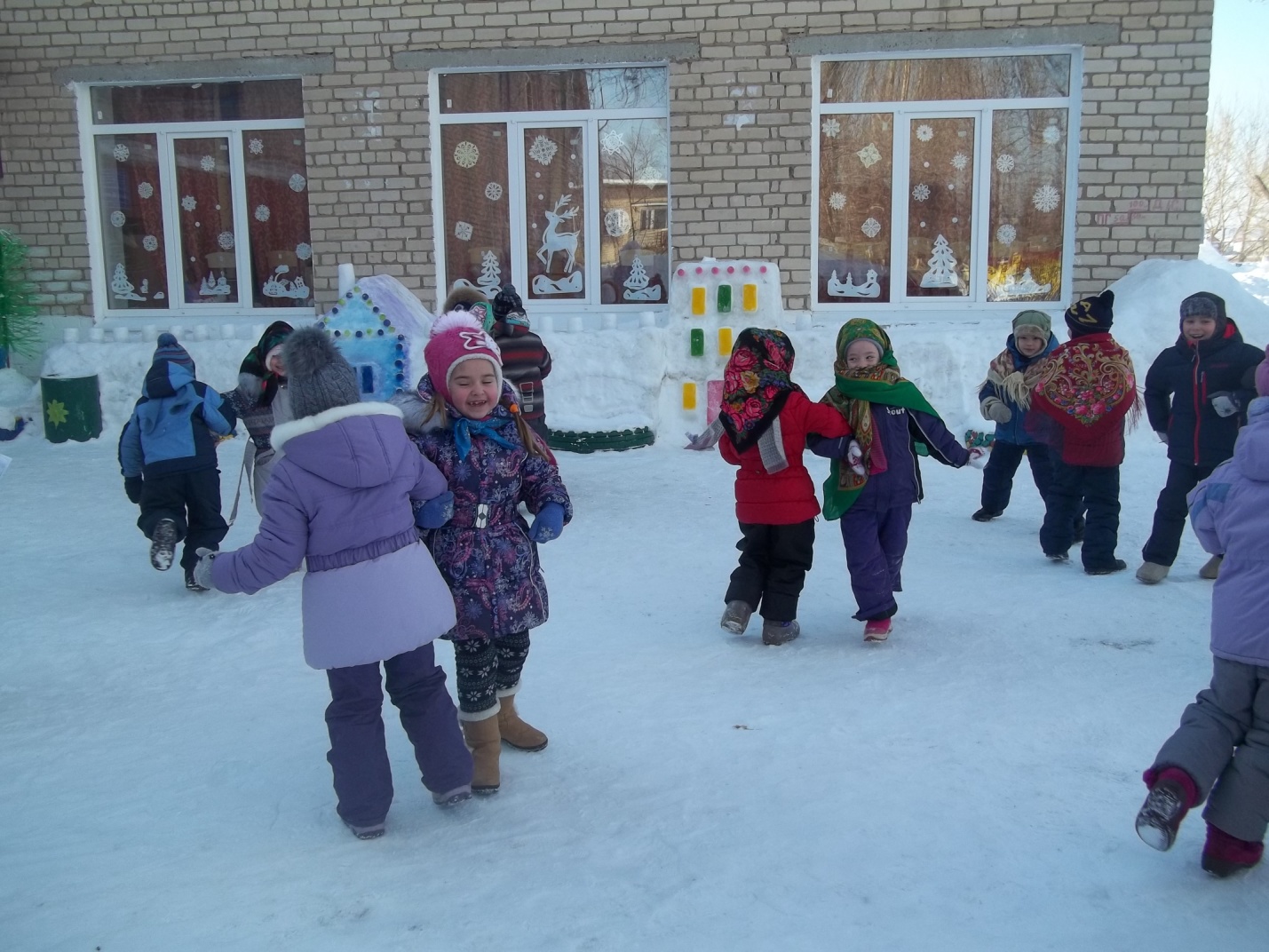 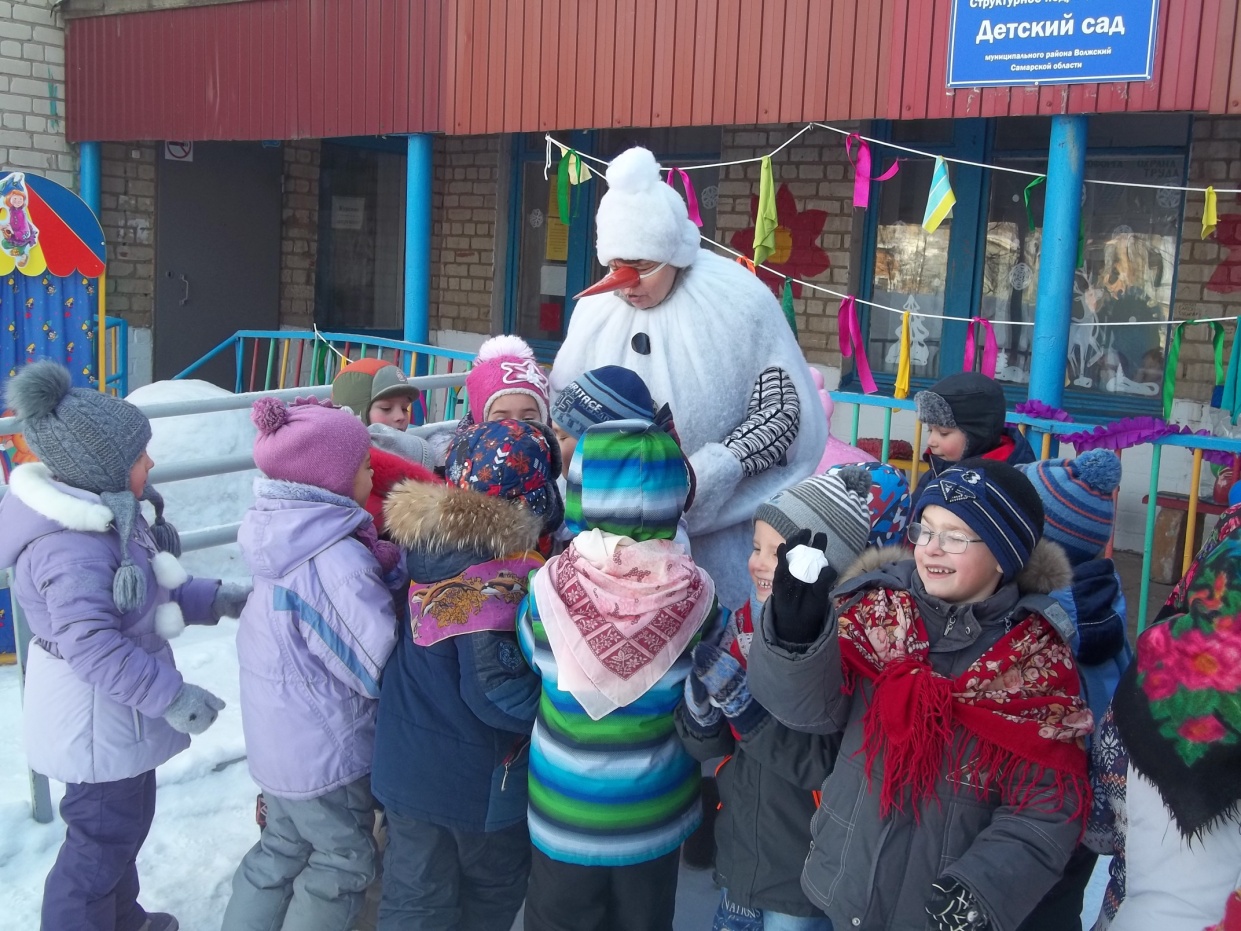 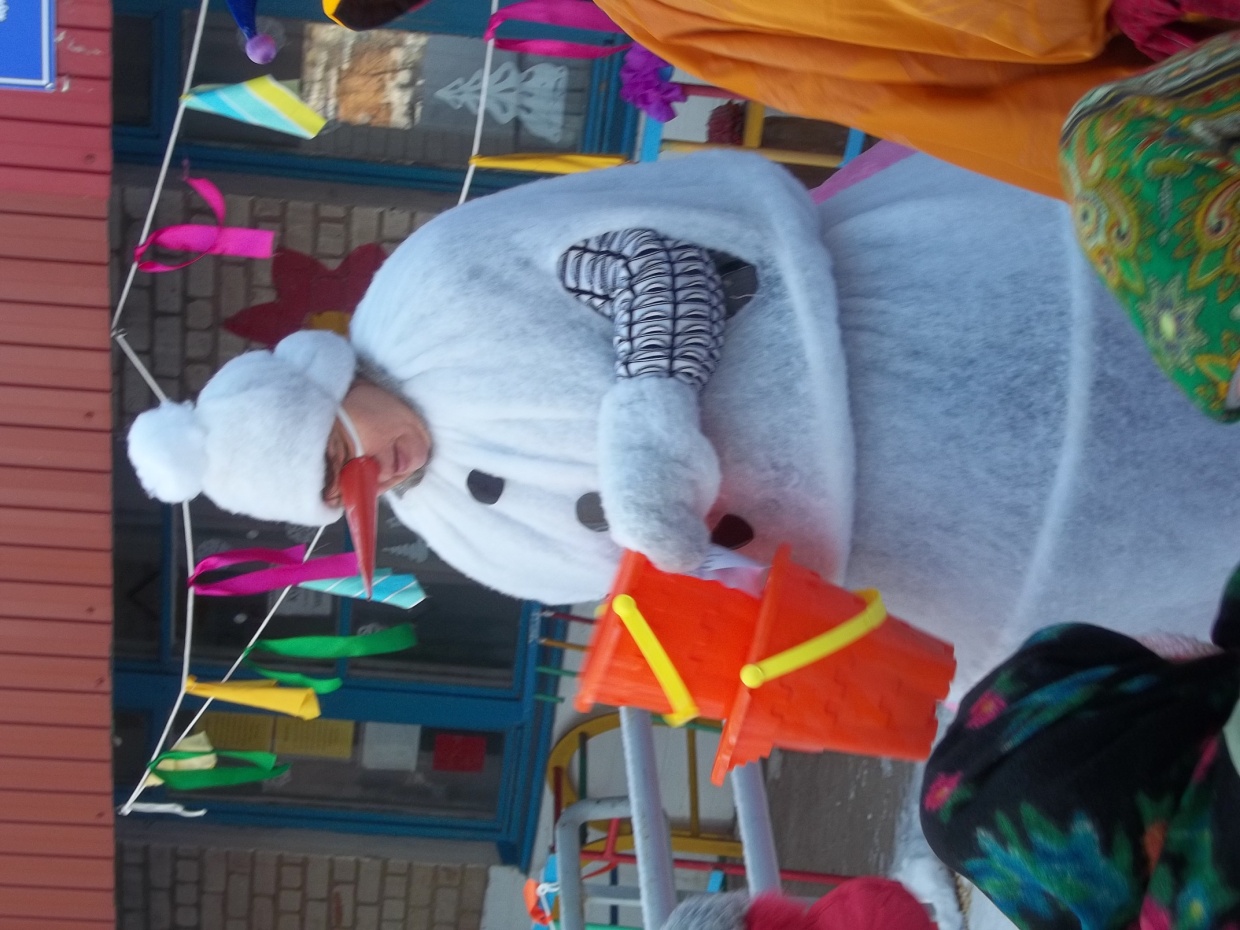 Праздник МасленицыСценарий развлечения на улице для всех детей ДОО 2 команды (сторонники Зимы против сторонников Весны). Чья команда больше собьет мишеней – та и победила.«Конкурс перетяни канат»